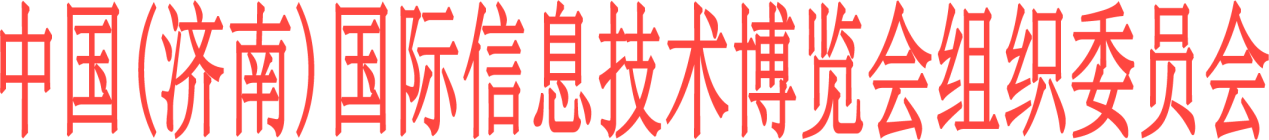 信博会字〔2022〕06号关于举办第十五届中国（济南）国际信息技术博览会暨2022中国（济南）数字经济高端峰会的通知各有关企事业单位：为推动数字经济与实体经济融合发展，加速产业转型升级，全面推进网络强国及数字强省建设，第十五届中国（济南）国际信息技术博览会暨2022中国（济南）数字经济高端峰会定于10月21日至23日在泉城济南举办。中国（济南）国际信息技术博览会（以下简称信博会）是联合国亚洲及太平洋经济社会委员会与中国合作举办的唯一一个国际区域性信息技术博览会，也是部（院）省合作共建的大型专业展会，曾由联合国亚洲及太平洋经济社会委员会、工业和信息化部、科学技术部、中国工程院和山东省人民政府共同主办。作为国内信息技术领域最高规格、最大规模、最具实效和最具国际影响力的盛会之一，信博会愈来愈受到业界人士的普遍关注。“高水平举办信博会”已先后被写入山东省人民政府印发的《山东省新一代信息技术产业专项规划》、《数字山东发展规划(2018-2022年)》、《山东省“十四五”数字强省建设规划》和山东省工业和信息化厅印发的《山东省“十四五”大数据产业发展规划》。作为山东省商务厅认定的全省数字经济领域唯一品牌会展项目，信博会既是我省数字经济领域规模最大、影响力最强的区域性国际展会，也是展示我省信息技术创新应用成果的重要载体，是落地 “数字强省”、建设“智慧山东”、推动"双招双引"、加强“产业对接”的重要平台。现将有关事项通知如下：一、主题以信息化培育新动能 拥抱数字经济新未来二、时间、地点时间：2022年10月21日-23日（星期三-星期五）地点：山东国际会展中心三、活动内容本届展会将继续以“以信息化培育新动能 拥抱数字经济新未来”为主题，采用“1+1+1+N”办会模式，主要包括：“一展（第十五届中国（济南）国际信息技术博览会）”、“一会”（中国（济南）数字经济高端峰会）、“一发布”（ 2022年度电子信息企业竞争力报告及前百家企业发布）和“N论坛”（涉及新型智慧城市建设、工赋山东、数据赋能、人工智能、智能交通、智慧水利、智慧园区、集成电路等）。一展（第十五届中国（济南）国际信息技术博览会）：将围绕“培育壮大数字动能，打造数字强省、智慧山东”这条主线，规划四大重点展示板块，包括数据赋能（人工智能、大数据、区块链、5G、集成电路/半导体、数字经济园区等数字产业）；工赋山东（工业互联网创新应用、智能制造标杆、数字化应用示范、智能化技改优秀案例、特色产业集群、专精特新等数字经济创新生态）；新型智慧城市建设（包括数字政府、数字基础设施建设、城市大脑建设以及智慧交通、智慧教育、智慧医疗、智慧水利、智慧灯杆、数字乡村等细分领域数字化建设）；主宾省市主题展（邀请沿黄八省（区）、省内十五市数字化发展成果主题展示等）。本届展览在内容上突出创新引领、场景牵引，既突出数字科技的前瞻性创新性，又要呈现后疫情时代数字经济、数字消费等方面的新模式新业态，以及数字社会、数字治理等新场景新体验。一会（数字经济高端峰会）：中国（济南）数字经济高端峰会已成功举办四届，是山东数字经济领域的顶级行业例会。倪光南院士、潘云鹤院士、沈昌祥院士、李培根院士、汪懋华院士、谭建荣院士、蔡自兴院士、崔俊芝院士、王复明院士、杨学山教授等专家，以及阿里、腾讯、京东、华为、海尔、浪潮、百度、紫光、SAP等数字经济领域头部企业高管到会演讲交流。金秋时节，泉城将迎来2022中国（济南）数字经济高端峰会。立足当前、面向未来。采用线上线下模式高规格高水平举办，届时将邀请国家及部委领导、省市领导、两院院士及著名企业家等齐聚一堂，共启盛会。期间将发布一批重要成果。一发布（ 2022年度电子信息企业竞争力报告及前百家企业发布）：为加快培育电子信息领域龙头企业，助力提升产业链供应链现代化水平，中国电子信息行业联合会将在信博会期间组织进行《2022年度电子信息企业竞争力指数报告》和前百家企业的发布工作。N论坛：组织工信部大数据与实体经济深度融合全国行（山东站）；首届黄河流域数字技术创新应用大会；第九届山东省互联网大会（第九届山东省互联网大会开幕式、第三届开创云生态大会、山东互联网创投峰会、新媒体传播分论坛、大数据分析与企业应用分论坛等）；信博会二十年（2002-2022）系列活动；组委会评奖颁奖活动；观摩考察活动等。组委会还将围绕新型智慧城市、工业互联网、人工智能、网络安全、区块链、智能化技改、数字政府、智慧交通、智慧水利、数字乡村等相关专题组织举办数十场平行论坛。四、参观群体及参会嘉宾拟邀政府部门相关从业人员、院士专家学者、规模以上企业、数字经济头部企业、社会组织、团体观众、经销商/代理商/集成商、投融资机构、知名媒体等参观交流。拟邀工业和信息化部、山东省及济南市政府领导、中国工程院领导；省委网信办、省工业和信息化厅、省大数据局、省发展改革委、省通信管理局、省住房城乡建设厅、省公安厅、省教育厅、省商务厅、省卫健委、省交通运输厅、省科技厅、省国资委、省水利厅、省农业农村厅、省海洋局等单位相关领导；拟邀十六市政府及工信、网信、大数据、医疗、住建、水利等相关部门领导现场参观考察。拟邀中国电子信息行业联合会、中国信通院、国家工业信息安全发展研究中心、中国电子信息产业发展研究院、中国工业互联网研究院、国家信息中心、中国城市和小城镇改革发展中心等单位相关领导现场参观考察。五、参展事项（一）展位费用：1、特装展示（光地，36m²起租）：1000元/平米2、标准展位：8800元/个，（3m×3m,配备：中英文楣板（高度25cm）、日光灯两盏、隔板（可用高度2.46m，宽3m）、洽谈桌一张、椅子两把、可容400W/220电源插座一个）（二）参与流程：首先联系组委会索取展会资料以及展位图、申请表；第二步确认参展位置，填写参展申请表，支付展位费用；第三步履行相关参展服务项目，做好参展准备工作；第四步现场报到，顺利完成所有参展工作。如意向参与数字经济高端峰会环节或者独立组织或者承接相关分论坛，请直接联系组委会办公室观众论坛组即可。六、联系方式有意参展参会的国内外企业及其它相关机构，可请登录官方网站http://www.itexpogov.cn了解更详细信息。组委会办公室联系人： 王世超（15990900571）  邮 箱：jxwxbh@126.com展览业务组联系人： 张  洁（18615668693）  王  琼（15562692633）李  敏（15615610330）  解景森（13011701181）观众论坛组联系人： 颜换换（14705314405）  孙  宇（17852132602）宣传营销组联系人： 孙  楠（13258087639）  杨  华（18615581750）战略合作组联系人： 于泽明（18615581715）  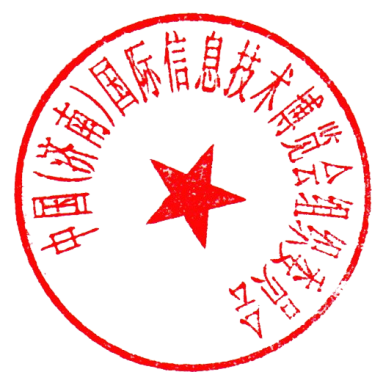 二〇二二年七月一日主题词：数字经济  信息技术  博览会  高端峰会  通知中国(济南)国际信息技术博览会组委会办公室   2022年7月1日印发